Comment passer d’un thème général au sujet de votre travail?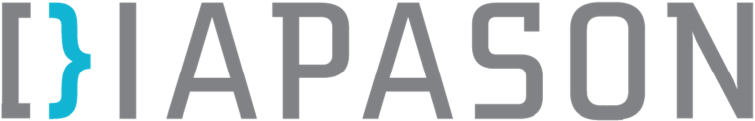 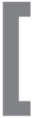 Journal de recherche 
Grille 1Thème généralQui?(quel (s) groupe(s) de personnes vous intéresse(nt)?)Quoi?(quel(s) aspect(s) de la question souhaitez-vous aborder?)Quand?(quelle période vous intéresse?)Où?(sur quelle(s) aire(s) géographiques votre recherche portera-t-elle?)Comment?(sous quel(s) angle(s) allez-vous étudiez la question?)Votre thématiquePourquoi?(quelles sont les questions auxquelles vous souhaiteriez répondre?)Le sujet de votre travail